Utstyr til prøvetaking og forsendelse til Avdeling for medisinsk mikrobiologiBestillingsskjema er tilgjengelig på internett: Laboratoriehåndbok - Avdeling for medisinsk mikrobiologi (sus.no)Bilder av utstyret er tilgjengelig på side 2NB! Bestillingen må være hos oss innen kl.10.00 mandag, onsdag, fredag for å komme med neste budAntallVarenavnAptima Urin prøvetakningskit, til C.trachomatis/N.gonorrhoeae/M.genitalium:                                                                                                                              50stk i en pakkeAptima Multiswab (vagina, hals, anus) prøvetakningskit til C.trachomatis/N.gonorrhoeae/M.genitalium 50stk i en pakkeAptima Unisex (cervix/ urethra) prøvetakningskit med tynn pinne til C.trachomatis/N.gonorrhoeae/M.genitalium 50stk i en pakkeVirus transportmedium (UTM-RT) m/bøyelig prøvetakingspinne 50stk i en pakkeStiv prøvetakingspinne til virus transportmedium (f.eks til halsprøve)  bestilles og leveres separat 100stk i en pakkeAmies flytende transportmedium (Copan eSwab)               50stk i en pakkePusspinne m/transportmedium, aluminium (oransje) UTGÅR – bruk EswabPusspinne m/transportmedium, wire (blå) UTGÅR – bruk EswabUrin-monovette 10 ml m/borsyre (grønt rør)Steril universalkonteiner 20 ml, max 10 stk per bestillingSteril universalkonteiner 20 ml m/skjeKonvolutt til prøveforsendelse, ferdig adressert                  120stk i en eskeRekvisisjon for bakterie- og soppundersøkelserRekvisisjon for virus-, PCR- og serologiske undersøkelserTransporthylse for blodglass (smal)                                   50stk i en poseTransporthylse for universalkonteiner (bred)                      25stk i en poseRekvirentAdresseBudrutenr.DatoØnsket undersøkelsePrøvematerialeVarenavn med bildeC. trachomatis/N. gonorrhoeae/ M.genitaliumUrinAptima Urine Specimen Collection Kit 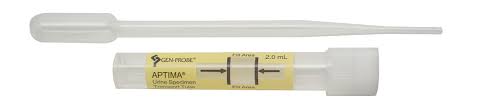 C. trachomatis/N. gonorrhoeae/ M.genitaliumVagina, Hals, AnusAptima Multitest Swab Specimen Collection Kit 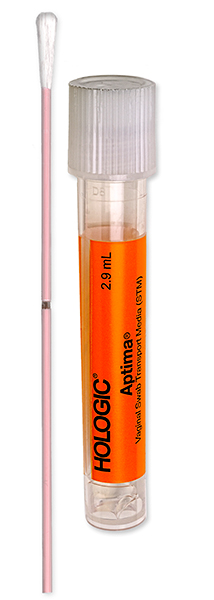 C. trachomatis/N. gonorrhoeae/ M.genitaliumCervix, mannlig urethraAptima Unisex Specimen Collection Kit for Endocervical and Male Urethral Swab 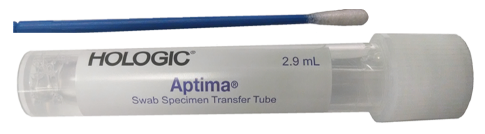 DermatofytterHud/hår/neglerSteril universalkonteiner 20 ml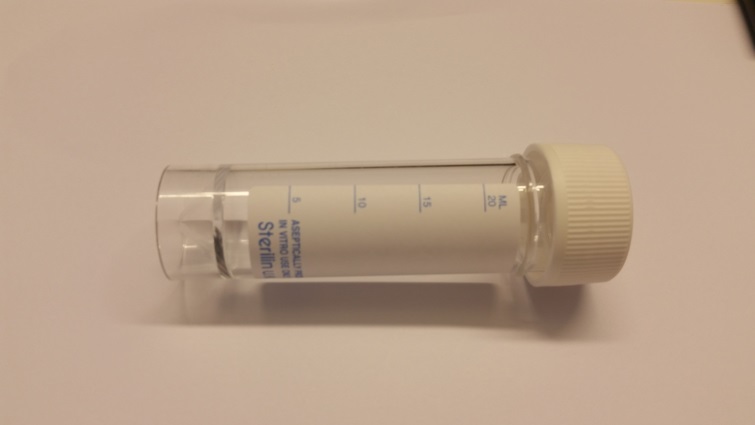 MykobakterierFra nedre luftveier, urin og pussSteril universalkonteiner 20 mlVanlig bakteriologisk us etc.Ekspektorat og flytende pussSteril universalkonteiner 20 mlHerpes PCRVaricella PCREnterovirus PCRAdenovirus PCRLuftveis-PCRKikhoste/Luftveis-PCR inkludert SARS CoV-2Sår/puss/øyeHalsNasopharynxVirus transportmedium (UTM-RT) m/bøyelig pinne (inkludert) eller stiv pinne (Copan eller MWE)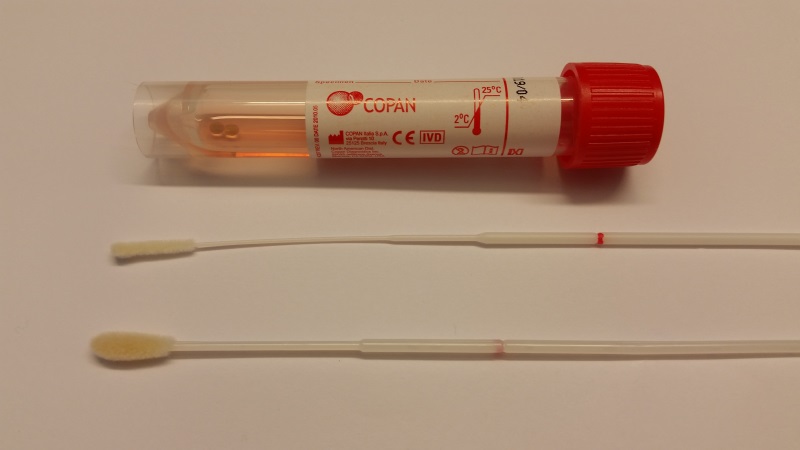 Stiv pinne bestilles separat (f.eks til halsprøve)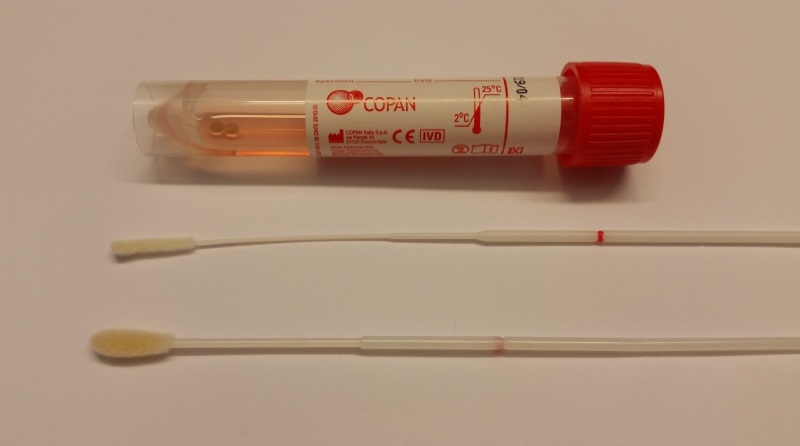 Tarmpatogene bakterier Parasitter Rotavirus, Adenovirus, Norovirus, SapovirusFecesSteril universalkonteiner 20 ml m/skje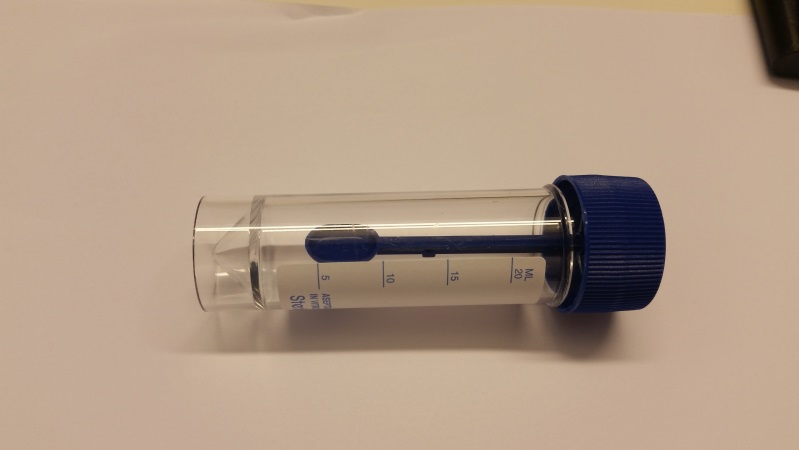 Vanlig bakteriologisk usSår og pussGenitalScreeningØre, nese, hals og øyeAmies flytende transportmedium (Copan eSwab)NB! Rosa/oransje kork kan også forekomme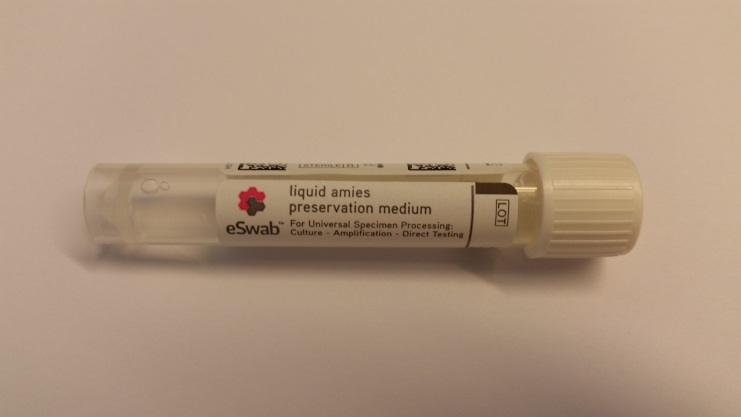 Vanlig bakteriologisk usOBS: UTFASES! GÅR OVER TIL Å KUN BRUKE ESWAB F.O.M. 22.MAI 2023Øre, nese, hals og øyePusspinne m/transportmedium, stiv pensel(oransje) eller wire(blå)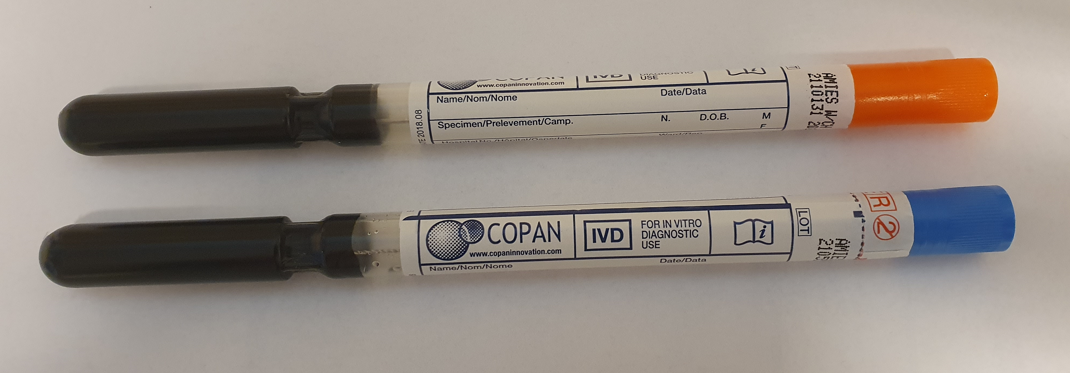 Vanlig bakteriologisk usUrinMonovette 10 ml m/borsyre (grønt rør)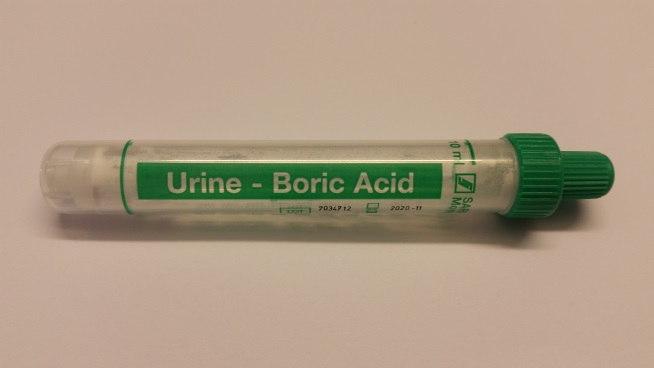 